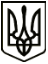 МЕНСЬКА МІСЬКА РАДА(шістнадцята сесія восьмого скликання)ПРОЄКТ РІШЕННЯ28 січня 2022 року	м. Мена				№_Про зміну місцезнаходженняКУ «Центр професійного розвиткупедагогічних працівників»Менської міської ради та затвердженняСтатуту (у новій редакції)Відповідно до Закону України «Про державну реєстрацію юридичних осіб, фізичних осіб - підприємців та громадських формувань», Законів України «Про освіту», «Про повну загальну середню освіту», статті 26 Закону України «Про місцеве самоврядування в Україні», з метою забезпечення належного рівня та якості надання освітніх послуг у Менській територіальній громаді, створення умов для професійного розвитку педагогічних працівників закладів освіти, Менська міська радаВИРІШИЛА:1.Змінити місцезнаходження КУ «Центр професійного розвитку педагогічних працівників» Менської міської ради з: 15600, Чернігівська область, місто Мена, вулиця Сергія Титаренка, будинок 9 на: 15600, Чернігівська область, Корюківський район, місто Мена, вулиця Сергія Титаренка, будинок 9.2. Затвердити у новій редакції Статут Комунальної установи «Центр професійного розвитку педагогічних працівників» Менської міської ради (додається).3. Контроль за виконанням рішення покласти на постійну комісію міської ради з питань охорони здоров’я, соціального захисту населення, освіти, культури, молоді, фізкультури і спорту та заступника міського голови з питань діяльності виконавчих органів ради В.В. Прищепу.Міський голова							Геннадій ПРИМАКОВ